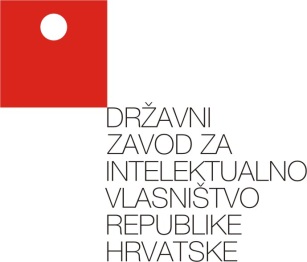 Seminar o intelektualnom vlasništvu za predstavnike malog i srednjeg poduzetništvaUPRAVLJANJE INTELEKTUALNIM VLASNIŠTVOMHGK - Županijska komora Bjelovar, 21.ožujka 2017.PROGRAM SEMINARA10.00-10.45		Vrste intelektualnog vlasništvaTanja Milović (kratak opis osnovnih vrsta intelektualnog vlasništva te načini ostvarivanja zaštite s naglaskom na industrijsko vlasništvo)10.45-11.30		Primjena intelektualnog vlasništva u poslovanjuIgor Bošnjaković(uloga i mogućnosti upotrebe intelektualnog vlasništva u poslovanju malih i srednjih poduzeća s ciljem povećanja konkurentnosti)11.30-11.45		Pauza 11.45-12.00	Pred-dijagnostičko ispitivanje potencijala intelektualnog vlasništva u malim i srednjim poduzećimaMarija Petrović(besplatna usluga DZIV-a na zahtjev korisnika: procjena potencijala intelektualnog vlasništva za mala i srednja poduzeća)12.00-12.45		Pretraživanje baza podataka industrijskog vlasništvaIgor Bošnjaković, Marija Petrović(baze podataka priznatih prava industrijskog vlasništva dostupne on-line)12.45-14.45		Razgovori s predstavnicima poduzećaTanja Milović, Igor Bošnjaković, Marija Petrović(unaprijed dogovoreni sastanci s predstavnicima poduzeća koji su izrazili želju za individualnim konzultacijama)